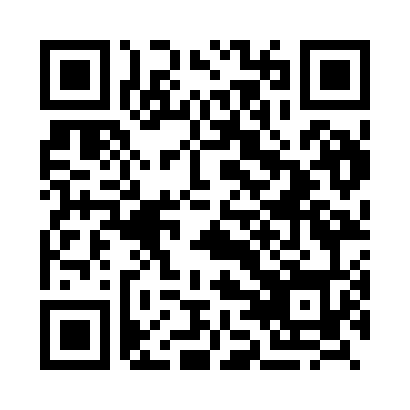 Prayer times for Ageniskis, LithuaniaMon 1 Apr 2024 - Tue 30 Apr 2024High Latitude Method: Angle Based RulePrayer Calculation Method: Muslim World LeagueAsar Calculation Method: HanafiPrayer times provided by https://www.salahtimes.comDateDayFajrSunriseDhuhrAsrMaghribIsha1Mon4:336:501:245:497:5910:082Tue4:296:471:245:508:0210:113Wed4:266:441:235:528:0410:144Thu4:226:421:235:538:0610:165Fri4:186:391:235:558:0810:196Sat4:146:371:235:568:1010:237Sun4:116:341:225:588:1210:268Mon4:076:311:225:598:1410:299Tue4:036:291:226:008:1610:3210Wed3:596:261:216:028:1810:3511Thu3:556:241:216:038:2010:3912Fri3:516:211:216:058:2210:4213Sat3:476:181:216:068:2410:4514Sun3:426:161:206:088:2610:4915Mon3:386:131:206:098:2810:5216Tue3:346:111:206:108:3010:5617Wed3:296:081:206:128:3211:0018Thu3:256:061:196:138:3411:0419Fri3:206:031:196:148:3611:0820Sat3:156:011:196:168:3811:1221Sun3:115:581:196:178:4111:1622Mon3:105:561:196:188:4311:1923Tue3:095:531:186:208:4511:2024Wed3:085:511:186:218:4711:2125Thu3:075:491:186:228:4911:2226Fri3:065:461:186:248:5111:2327Sat3:055:441:186:258:5311:2328Sun3:045:421:186:268:5511:2429Mon3:035:391:186:278:5711:2530Tue3:025:371:176:298:5911:26